Российская Федерация                                                                                Россия Федерациязы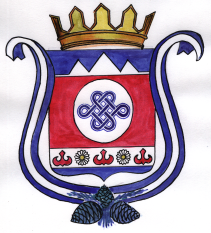 Республика Алтай                                                                                        Алтай РеспубликаСельская администрация                                                                           Каспа jурт поселениемуниципального образования                                                                   муниципал тöзöлгöзининКаспинское сельское поселение                                                                администрациязыПОСТАНОВЛЕНИЕ                                                                 JÖП« 26 » декабря   .                     с. Каспа                             № 43Об утверждении Порядка формирования, ведения, обязательногоопубликования перечня муниципального имущества, свободного отправ третьих лиц (за исключением имущественных прав субъектовмалого и среднего предпринимательства)В соответствии с частью 4.1 статьи 18 Федерального закона от 24.07.2007 № 209-ФЗ «О развитии малого и среднего предпринимательства в Российской Федерации", Администрация муниципального образования Каспинское сельское поселение Постановляет:         1. Утвердить Порядок формирования, ведения, обязательного опубликования перечня имущества муниципального образования Каспинское сельское поселение, свободного от прав третьих лиц (за исключением имущественных прав субъектов малого и среднего предпринимательства) согласно приложению.2. Опубликовать настоящее Постановление на информационном стенде.3.	Разместить настоящее Постановление на официальном сайте муниципального образования Каспинское сельское поселение в сети Интернет.4.	Контроль за исполнением настоящего Постановления оставляю за собой.Глава сельской администрацииМО Каспинское сельское поселение                                            А.Ю.Анакова                                                            Приложение №1 к постановлению главы МО Каспинское сельское поселение                                                                                              от  26.12.2018г. №43   Порядок формирования, ведения, обязательного опубликованияперечня имущества муниципального образования Каспинское сельское поселение, свободного от прав третьих лиц (за исключениемимущественных прав субъектов малого и среднегопредпринимательства)                   I.  Общие положения.Настоящий Порядок разработан в соответствии с требованиями Федерального закона от 24.07.2007 № 209-ФЗ «О развитии малого и среднего предпринимательства в Российской Федерации» (далее -Федеральный закон № 209-ФЗ).Муниципальное имущество, включенное в Перечень муниципального имущества, находящегося в собственности муниципального образования «Каспинское сельское поселение и свободного от прав третьих лиц (за исключением имущественных прав субъектов малого и среднего предпринимательства), предназначенного для предоставления во владение и (или) пользование на долгосрочной основе субъектам малого и среднего предпринимательства и организациям, образующим инфраструктуру поддержки субъектов малого и среднего предпринимательства, (далее - Перечень), используется в целях предоставление его во владение и (или) в пользование на долгосрочной основе (в том числе по льготным ставкам арендной платы) субъектам малого и среднего предпринимательства (далее - субъекты МСП) и организациям, образующим инфраструктуру поддержки субъектов малого и среднего предпринимательства, а также может быть отчуждено на возмездной основе в собственность субъектов МСП в соответствии с частью 2.1 статьи 9 Федерального закона от 22.07.2008 № 159-ФЗ "Об особенностях отчуждения недвижимого имущества, находящегося в государственной собственности субъектов Российской Федерации или в муниципальной собственности и арендуемого субъектами малого и среднего предпринимательства, и о внесении изменений в отдельные законодательные акты Российской Федерации" (далее - Федеральный закон 159-ФЗ).Порядок и условия предоставления в аренду включенного в Перечень имущества (в том числе льготы для субъектов МСП, занимающихся социально значимыми видами деятельности, иными установленными муниципальными программами (подпрограммами) приоритетными видами деятельности) устанавливаются муниципальными правовыми актами.п. Порядок формирования и ведения перечня муниципального              имущества4. Перечень формируется и ведется отделом экономики Администрации
муниципального образования Каспинское сельское поселение (далее – отдел экономики) на основе Реестра муниципальной собственности
муниципального образования Каспинское сельское поселение.5. В Перечень включается муниципальное имущество, находящееся в
собственности муниципального образования Каспинское сельское поселение и свободное от прав третьих лиц (за исключением имущественных прав субъектов МСП), кроме следующих случаев:1) имущество включено в утвержденный в установленном порядке
Прогнозный план (программу) приватизации муниципального имущества
(далее - план приватизации);2)	имущество    закреплено    на    праве    оперативного    управления    за муниципальными учреждениями;3) имущество закреплено на праве хозяйственного ведения за
муниципальными унитарными предприятиями;4) имущество необходимое муниципальному образованию «Каспинское сельское поселение» для муниципальных нужд;5) на рассмотрении администрации муниципального образования
«Каспинское сельское поселение» находится заявление арендатора указанного имущества о его соответствии условиям отнесения к категориям субъектов малого или среднего предпринимательства установленным статьей 4Федерального закона № 209-ФЗ, и о реализации преимущественного права на приобретение арендуемого имущества в соответствии с Федеральным  законом № 159-ФЗ.6. Условиями для включения объектов в Перечень являются: 1) наличие объекта в реестре муниципальной собственности;2) наличие      государственной     регистрации     права муниципальной собственности на объект;3) использование объекта на момент составления Перечня субъектами МСП, в том числе ведущими деятельность в приоритетных сферах развития малого и среднего предпринимательства, указанных в муниципальных программах по развитию и поддержке малого и среднего предпринимательства на территории муниципального образования «Каспинское сельское поселение», а также организациями, образующими инфраструктуру их поддержки.7. В Перечень могут быть включены следующие объекты муниципального
имущества:отдельно стоящие нежилые здания и строения;земельные участкивстроенные, пристроенные, встроено-пристроенные нежилые помещения;сооружения (в том числе линейные: сети, дороги, мосты и т.д.);оборудование, машины, механизмы, установки;- транспортные средства;-  инвентарь, инструменты;прочее движимое имущество.8. Имущество,   включаемое   в   Перечень,   не   должно   иметь   свойств, препятствующих его использованию по целевому назначению для ведения
предпринимательской деятельности, а также заключению договора аренды.
В Перечень не включаются: - объекты недвижимости, не пригодные к использованию, в т.ч. находящиеся в аварийном и руинированном состоянии;- имущество, относящееся к движимым вещам, которое полностью расходуется в течение одного производственного цикла либо срок службы которого составляет заведомо менее пяти лет - минимального срока заключения договора с субъектом МСП;9. Имущество должно быть учтено в реестре муниципального имущества.
Сведения об имуществе, включаемые в Перечень, должны совпадать с
информацией, учтенной в соответствующем реестре.10.Перечень составляется по прилагаемой к настоящему Порядку форме. 11 .Перечень дополняется имуществом ежегодно  до 1 ноября текущего года.12.	Основания исключения имущества из Перечня:а) выкуп имущества субъектом МСП, арендующим данное имущество;б) прекращение права государственной или муниципальной собственности
на имущество, в том числе в связи с прекращением его существования в
результате гибели или уничтожения, отчуждением по решению суда,
передачей в собственность другого публично-правового образования;в) закрепление за муниципальным унитарным предприятием,
муниципальным учреждением, иной организацией, создаваемой на базе
имущества, находящегося в муниципальной собственности, для решения
вопросов местного значения или обеспечения исполнения уставной
деятельности;г) признание имущества невостребованным субъектами малого и среднего
предпринимательства или организациями, образующими инфраструктуру
поддержки субъектов МСП в соответствии с пунктом 3.9. настоящих
рекомендаций.13. В случае, если имущество, включенное в Перечень, в течение 2 лет
является не востребованным со стороны субъектов МСП, организаций,
образующих инфраструктуру поддержки субъектов МСП, в том числе в
результате признания несостоявшимися объявленных торгов на право
заключения договора аренды и отсутствия предложений о предоставлении
имущества от субъектов МСП и организаций, образующих инфраструктуру
поддержки субъектов МСП, имущество подлежит исключению из Перечня.14. В случае исключения имущества из Перечня по основаниям,
предусмотренным подпунктами в), г) пункта 12 настоящего Порядка, в решение об исключении такого имущества вносятся дополнение Перечня иным имуществом взамен исключаемого при наличии иного имущества казны, которое может быть включено в Перечень.15. Утверждение Перечня и внесение изменений в него осуществляется
постановлением  Администрации  муниципального образования Каспинское сельское поселение.IV. Порядок опубликования Перечня16.Перечень, а также внесенные в него изменения и дополнения, подлежит обязательному опубликованию в газете «Сельская новь» в течение 10 рабочих дней со дня утверждения Перечня или изменений и дополнений в него и размещению в сети Интернет на официальном сайте муниципального образования «Каспинское сельское поселение» в течение 3 рабочих дней со дня утверждения.17.Сведения об утвержденном Перечне, а также об изменениях, внесенных в Перечень, подлежат представлению в корпорацию развития малого и среднего предпринимательства в целях проведения мониторинга в соответствии с частью 5 статьи 16 Федерального закона №209-ФЗ. Состав указанных сведений, сроки, порядок и форма их представления устанавливаются федеральным органом исполнительной власти, осуществляющим функции по выработке государственной политики и нормативно- правовому регулированию в сфере развития предпринимательской деятельности, в том числе среднего и малого бизнеса.